Address: 2020 Rock Springs Road Smyrna, TN 37167 Phone: 615-223-0200 Fax: 615-223-8704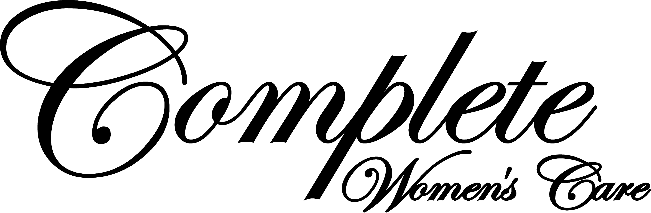 Patient name: __________________________________    Date of Birth: _________________Address: _______________________________________________ SSN: ________________City: _______________________ State ________ Zip ___________Cell # _________________  Home # _______________ Email: ________________________Race: _________________Pharmacy:_____________________ Location:______________________ Phone # _________Primary Care Provider: ____________________________ Phone # ______________________Reason for visit: Drug allergies + reaction: _______________________________________________Food allergies + reaction: _______________________________________________Gynecologic history: Age of first menstrual cycle: _____________________________Are you sexually active? _______________________________What are you using to prevent pregnancy? _________________When was your last pap smear? ________________ ⎕ Never hadHave you ever had an abnormal pap smear? ___________When was your last mammogram? ______________ ⎕ Never hadWhen was your last colonoscopy? _______________ ⎕ Never hadWhen was the 1st day of your last menstrual cycle? ____________How often do you have your cycle? Circle one below. Every 28 days         Every 32 Days     More frequently than 28 days   Further apart that 32 DaysMenstrual cycle description: (circle one in each column)Medical History: please select ALL that applyAbnormal pap smearAnemiaBlood clotsBleeding disorder Breast diseaseCancerDiabetes type 1 or type 2Ectopic pregnancyGestational diabetesHIVHeart diseaseHerpes Simplex VirusOTHER (please list below):High blood pressureLiver or kidney diseaseMigraines with aura (visual or auditory changes)MiscarriagePre-eclampsia (Toxemia)Preterm laborHepatitisSeizuresStrokeSyphilisThyroid disease	_______________________________		____________________________	_______________________________		____________________________    	_______________________________		____________________________Have you completed the Gardasil Vaccine (Human Papillomavirus 9 Valent)? Yes, age/year __________________NoSurgeries and hospitalizations: (please list any additional on last page)Medications: (Include supplements/vitamins. Please list any additional on last page)Obstetrical History:  (please list any additional on last page)Family History: Any family history of the following: 	Relationship		Age of diagnosis Breast Cancer 	        _____________	______________Ovarian cancer	        _____________	______________Colon cancer 	     	        _____________	______________Uterine cancer  	        _____________	______________Pancreatic cancer  	        _____________	______________Please list all other family medical history:  Paternal: __________________________________________________Maternal: __________________________________________________Siblings: ___________________________________________________Other (if known): ____________________________________________Social History: Occupation: ________________________       Gender identity or pronouns: ___________Relationship status: SinglePartneredMarriedDivorced/widowed ____________________________				________________________Patient Signature:						Date of Service:Cycle lengthDescription of flow0-3 daysLight (1-3 tampons/pads a day)4-6 daysModerate(4-7 tampons/pads a day)7+ daysHeavy (8+ pads/tampons a dayNameYear Reason NameDoseReason for useDelivery date (format as XX/XX/XXXX)Outcome: (miscarriage, abortion,vaginal birth, c-section)Gestational age (total number of weeks at the end of the pregnancy)Baby’s sexBaby’s weightAny complications with the pregnancy (include diabetes, blood pressure, preterm labor)Amount/typeFrequency (#/week or #/day)ExerciseAlcohol useTobacco use Drug use